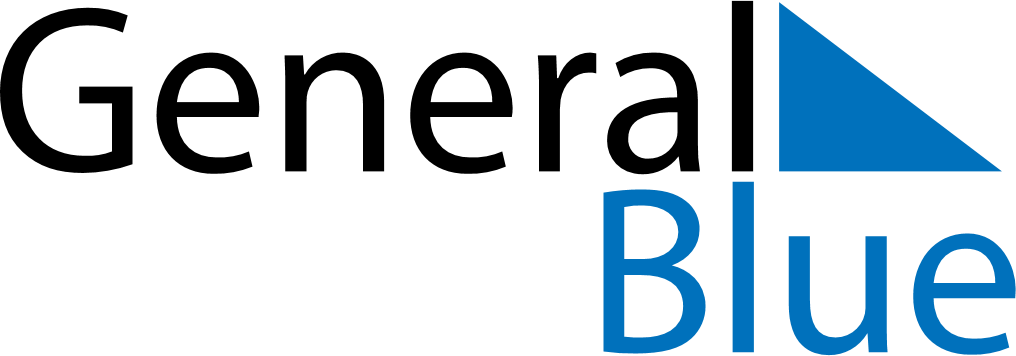 October 2024October 2024October 2024CyprusCyprusSundayMondayTuesdayWednesdayThursdayFridaySaturday12345Cyprus Independence Day678910111213141516171819202122232425262728293031National Holiday